Kapitel 3 - KickersystemetKickersystemet virker bedst med en 16:1 udveksling - brug et 2:1 x 2:1 x 4:1 system. Det første 2:1 system bør være en stor lavfriktions ring og ikke en blok, da belastningen er stor men bevægelsen kun er et par cm. Udveksel igen med en 2:1 system med en ikke for lille blok, og så en 4:1 dobbeltblok, som vist på billederne nedenfor. Brug en solid karabinhage til at fastgøre kicken til bommen, da det gør det nemmere at søsætte båden, ligesom det kan være relevant at fjerne kicken i meget let vejr, da det giver større bevægelsesfrihed for gasten, og ikke gør en forskel for storsejlet. Man bør bruge 4 mm dynema reb, 3 mm er ikke stærkt nok. Den sidste ende bør være en justerbar splejsning i forbindelse med dobbelblokken, hvilket gør det muligt at justere længden, så den kan passe til alle mastehældninger. Normalt passer det fint, for bommen kommer højere op når man hiver i mini-rebet i storsejlet, så bør længden af kickersystemet virke igen.Kickersystemet bør laves i en 4 mm kontrol snor og laves endeløst, med elastik tilbage, således at den altid er stram når rorsmanden skal bruge den.Et ikke endeløst system der splittes til hver side er ikke godt, da man altid slækker kicken på styrbord når man rammer topmærket. Når man har ramt topmærket to gange så er der ikke længere mere at give af. Et endeløst system virker altid!Man har samme problem med et system der ender sammen med storsejlsskødet centralt i cockpittet. Jeg ville aldrig bruge det på min båd da rorsmanden dermed altid skal læne sig ind i båden for at nå den. Jeg anbefaler ikke at bruge det system.Det er vigtigt at positionen af klemmen til kickeren er bagved løjgangen så rorsmanden kan nå det, selv når han/hun sidder langt tilbage på en vild lænser og har brug for at slække i en lidt for vild situation. Vinklen på klemmen er også vigtig, og bør være som vist på billedet, således at snoren går i klemmen selv når hevet fra siden eller over tanken. 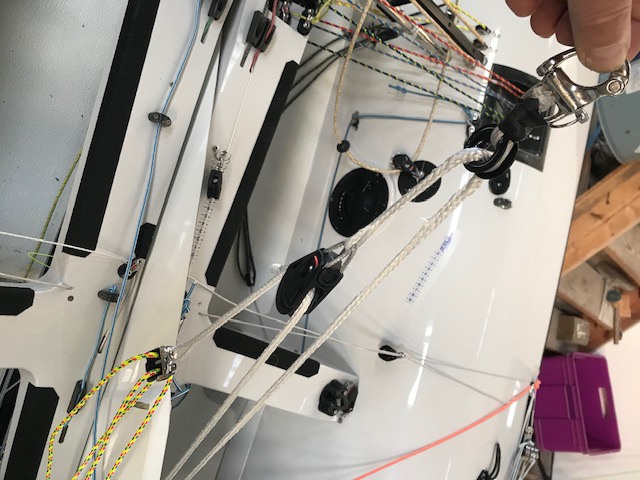 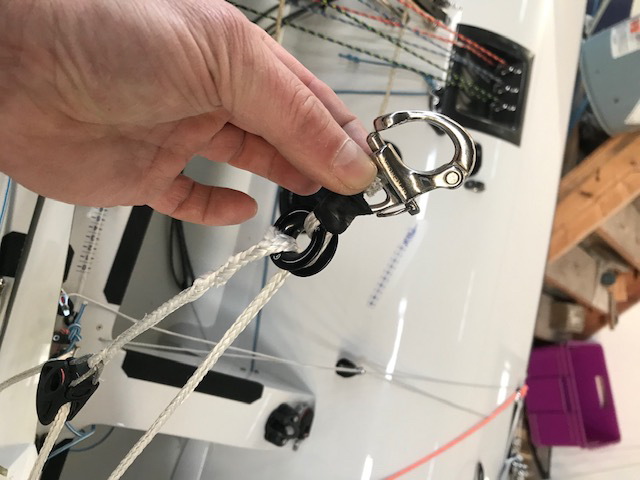 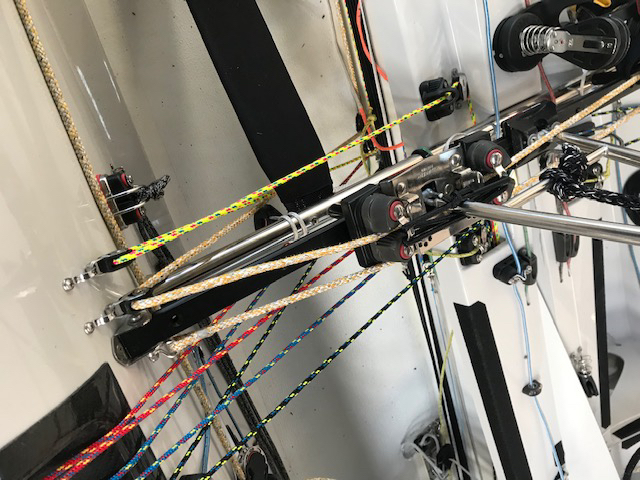 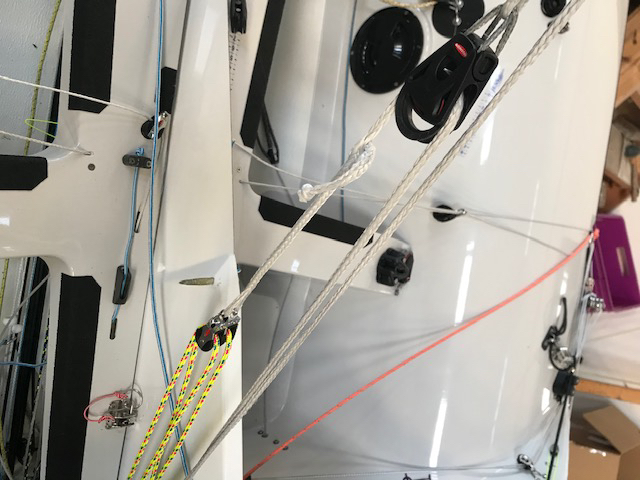 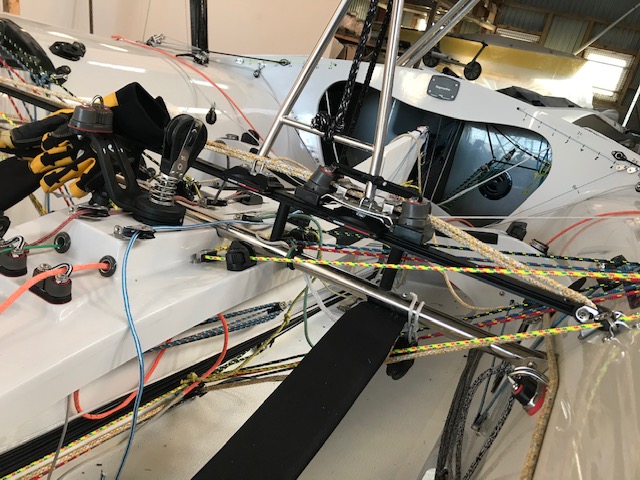 